АО «Научно-исследовательский институт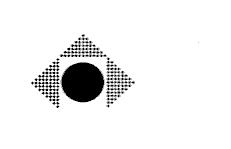 промышленного телевидения «Растр»_________________________________________________________Цифровые системы телевизионного наблюдения в зонах с повышенной температуройПредназначены для дистанционного наблюдения на мониторе ПК за различными производственными процессами в зонах с повышенной температурой окружающей среды на предприятиях металлургической, стекольной, топливно-энергетической и других отраслейпромышленности. Система телевизионного наблюдения СТН-27Т(до + 1600°С)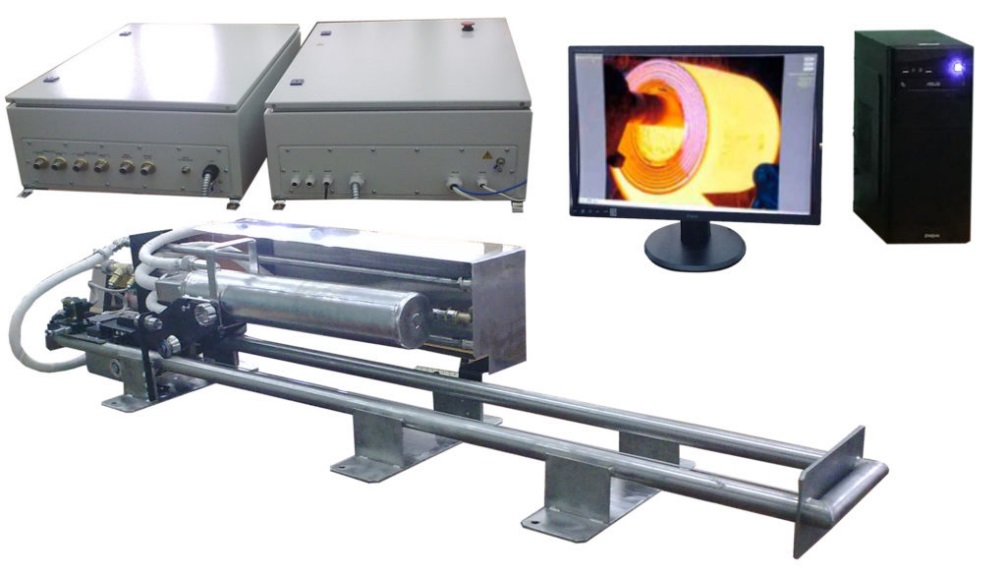 Состав:Камера телевизионная передающая КТП-312 (цветного изображения, цифровая);Устройство автоматической защиты камеры УАЗК;Персональный компьютер с монитором ЖК 23”;Устройство сопряжения УС-7;Устройство сопряжения УС-6;      Программное обеспечениеРисунок 1. Габаритно установочный чертеж УАЗК-6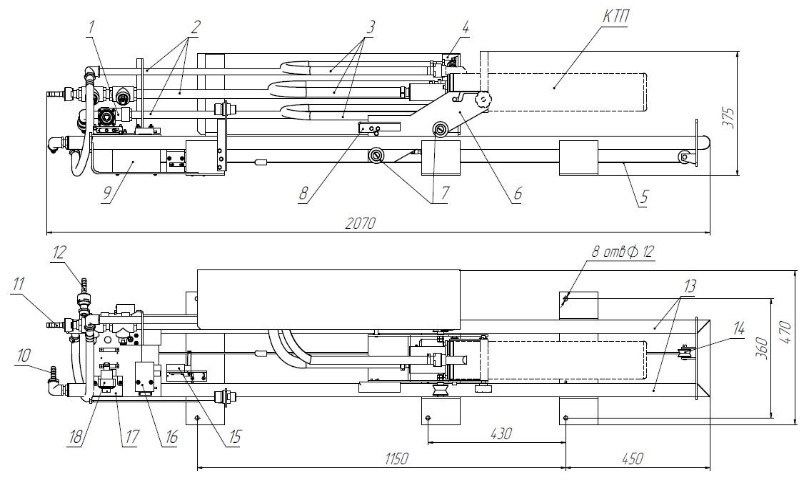 Система телевизионного наблюдения СТН-29Т(до + 250°С)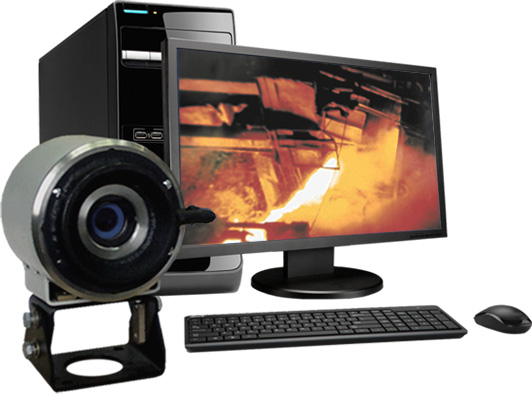 Состав:Камера телевизионная передающая КТП-354Т (цветного изображения, цифровая);Дефлектор ДФ-3;Персональный компьютер с монитором ЖК 23”;      Программное обеспечениеРисунок 2. Габаритно установочный чертеж КТП-354Т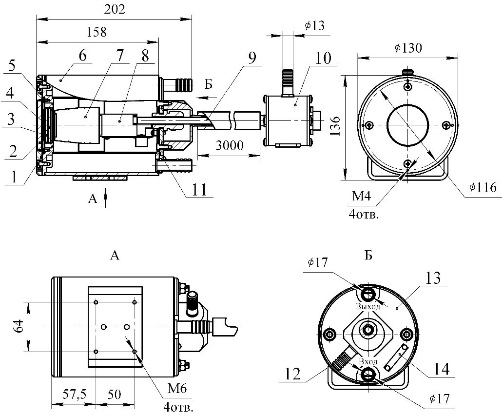 Технические характеристики173001, г. Великий Новгород, ул. Большая Санкт-Петербургская, 39Тел./факс: (8162) 77-43-31, 77-41-06;Сайт: www.rastrnov.ru   E-mail: market@rastr.natm.ru №Наименование параметровЗначениеЗначение№Наименование параметровСТН-27ТСТН-29Т1.1Параметры КТП:1.1- фронтальное наблюдение обеспечиваетсяобеспечивается1.1- угол обзора по горизонтали, градус50от 5 до 501.1- разрешение1294 х 964 пикселей1294 х 964 пикселей1.1- интерфейсGigabit EthernetGigabit Ethernet1.1- питаниеPoE или 12 VDCPoE или 12 VDC1.1- возможность отключения питания КТП для защиты от перегреваобеспечиваетсяобеспечивается1.1- регулировка параметров (экспозиция, усиление, баланс белого, гамма), приём и формирование изображенийосуществляетсяосуществляется1.1- рабочий световой диапазонот 1000 до 50000 лкот 1000 до 50000 лк1.1- регулировка чувствительности в рабочем световом диапазонеавтоматическая/ручнаяавтоматическая/ручная1.1- Степень защиты кожуха КТП по ГОСТ14254-96 IP22IP541.1- диапазон рабочих температур≥ 4 ≤ 1600°С≥ 1 ≤ 250 °С1.1- оболочка кожуха выдерживает испытательное гидравлическое давление5 атм.5 атм.Возможности программного обеспечения ПК: - визуализация видеоизображения с КТП в окне с цифровым масштабированиемобеспечиваетсяобеспечивается- регулировка времени экспозиции в режиме ручной/автоматобеспечиваетсяобеспечивается- регулировка режимов гамма коррекции; обеспечиваетсяобеспечивается- автоматическая регулировка баланса белого с возможностью переключения на ручную регулировкуобеспечиваетсяобеспечивается- автоматическая регулировка усиления с возможностью установки фиксированного значения;обеспечиваетсяобеспечивается- компенсация фоновой засветки по выбранному прямоугольному фрагменту изображенияобеспечиваетсяобеспечивается- архивация видеоизображений с последующим воспроизведением требуемых сюжетов по времени (дата, время суток) на экране монитора (время архивации определяется объёмом памяти диска ПК)обеспечиваетсяобеспечиваетсяМаксимальная длина линии связи:· от КТП до ПКдо 100 мдо 100 м· от КТП до УСдо 15 м-· от УС до ПКдо 85 м-УАЗК при подаче команд с ПУ обеспечивает ввод-вывод КТП в течение:30 с-Мощность источника бесперебойного питания600 Вт600 ВтВремя непрерывной работы системы в сутки24 часа24 часаСрок службы системы4 года4 годаМасса КТП (без воды)15,5 кг4 кгГабаритные размеры КТП, мм140х650х105200х130х140